AKUAN TIADA PERUBAHAN INSTITUSI PENDIDIKAN SWASTABAGI TUJUAN PEMBAHARUANNama Pengerusi				: .............................................................................Nama Institusi Pendidikan Swasta		: .............................................................................Alamat					: .............................................................................No. Kod Pendaftaran			: .............................................................................Pendaftar Institusi Pendidikan dan GuruJabatan Pendidikan Negeri Johor                                                                   Wisma Pendidikan, Jalan Tun Abdul Razak,			80604 Johor Bahru.(UP :  Unit  Pendidikan Swasta)Tuan,AKUAN TIADA PERUBAHAN INSTITUSI PENDIDIKAN SWASTA BAGI TUJUAN PEMBAHARUAN PERAKUAN PENDAFTARANDengan segala hormatnya perkara di atas adalah dirujuk.Adalah saya, Pengerusi institusi pendidikan swasta seperti di atas, ingin memohon mendaftarkan semula institusi saya.2.	Bersama-sama ini disertakan dokumen asal yang perlu bagi tujuan pembaharuan perakuan pendaftaran: 	1)	Perakuan Pendaftaran	2)	Permit Lembaga Pengelola/Pekerja	3)	Permit Mengajar 3.        Sehubungan dengan itu, saya membuat pengesahan bahawa tidak terdapat sebarang perubahan di institusi pendidikan saya dari segi pengurusan, premis dan yuran. Sekian, terima kasih.Yang benar, (                                          )PengerusiNo. K.P.: ..........................................No. Telefon: .............................................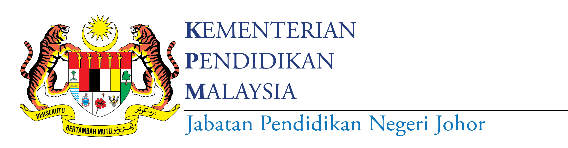 